Městská část Praha 13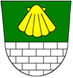 Úřad městské částiOdbor dopravy__________________________________________________________________________________________V Praze dne ....................................Žádost o povolení uzavírky a objížďky komunikace dle § 24 zákona č. 13/1997 Sb., o pozemních komunikacích, ve znění pozdějších předpisů Investor:Žadatel:Podpis žadatele/oprávněné osoby, razítko: ........................................................................                                                                                         Přílohy:situační plánek, příp. návrh dopravně inženýrského opatření - okótovaný situační nákres s přesným zakreslením uzavírky (včetně vymezení chodníků, vozovky, požadovaných záborů a jejich šířkových poměrů s ohledem na zachování průchodů či průjezdů) obsahující stávající a navrhované dopravního značení či zařízení i s návrhem objízdné (obchozí) trasyv případě zastoupení žadatele - plnou moc nebo pověření v předmětné věci, popř. i k vyzvednutí rozhodnutí a vzdání se práva na odvolání vyjádření příslušného dopravce, pokud je na dotčené komunikaci provozována linka veřejné hromadné dopravy Upozornění:Podání žádosti, vč. všech příloh je nutné učinit prostřednictvím podatelny Úřadu MČ Praha 13 nebo elektronicky datovou schránkou: zv6bsur, příp. e-mailem se zaručeným elektronickým podpisem na adresu podatelny: epodatelna@praha13.cz, a to min. 30 dní před požadovaným termínem uzavírky.Není dovoleno, jakkoliv formulář upravovat.Ulice: Důvod uzavírky:Rozsah/délka úseku uzavírky (m):		Termín:Příjmení, jméno / organizace:Příjmení, jméno / organizace:Bydliště / sídlo:Bydliště / sídlo:Datum narození / IČ:Datum narození / IČ:Odpovědný pracovník:Odpovědný pracovník:Tel.:E-mail:Příjmení, jméno / organizace:Příjmení, jméno / organizace:Bydliště / sídlo:Bydliště / sídlo:Datum narození / IČ:Datum narození / IČ:Odpovědný pracovník:Odpovědný pracovník:Tel.:E-mail:Městská část Praha 13IČ: 00241687Tel. ústředna: epodatelna@praha13.czSluneční nám. 2580/13DIČ: CZ00241687235 011 111ID datové schránky: zv6bsur158 00 Praha 5www.praha13.cz